MARS-NET KA220 PROJECT „Maritime Simulators and Training Facilities Network for Enhancing the Exchange of Good Practices and Digital Learning”2nd TRANSNATIONAL MEETINGOrganized in virtual format by the POLISH NAVAL ACADEMY (PNA), June 20th – 21st, 2022, 10:00-13.00 CET MINUTES of MEETINGM2 Transnational Project Meeting in online format The transnational Project Meeting of the MarsNet Project was held on marplat.eu platform, during 20th -21st of June, with the participation of 10 representatives from 4 partner countries as following: Romanian Naval Academy (Lupu Sergiu, Popa Cătălin, Cucu Marius and Andrei Bautu), Lithuanian Maritime Academy (Vilma Locaitiene, Arvydas Jankauskas, Marijus Jacevicius, Vytautas Dubra), Bulgarian Naval Academy (Georgi Dimitrov, Chavdar Alexandrov, Joanna Staneva), Polish Naval Academy (Marcin Kluczyk, Andrzej Gradziela and Joanna Szczepankowska) and PiriReis University (Taner Albayrak, Pinar Ozdemir, Ergun Demirel). The major purpose of the meeting had been the project management settings and implementation plan enactment, with the revision of the time line and results achievement. The meeting had been organized by Polish Naval Academy in online mode, using the marplat.eu platform, during 20th -21st of June 2022.The meeting agenda had listed the following points, concluded as listed below.a. Project implementation progress: O1 “Building the updated pool of competencies for maritime education to improve the value of simulating facilities in maritime education” PRU as coordinator has developed a draft for the harmonized curriculum for 10 chosen modules, that have been already sent for consultations to all partners and uploaded in the marplat.eu. PRU has collected the feed-back from all partners. On this meeting, the partners have reviewed the syllabuses and some amendments have been applied based on the common agreement. The final version, as approved by the partners have been uploaded in the marplat.eu portal.O2 “Digital media tools to enhance the simulating teaching efficiency in maritime education”PNA has onset the IO2 coordinates – two phases will follow up: First stage dedicated for developing the guide for building the digitalized training materials using different simulators for ship handling, cargo handling, radar navigation, bridge/engine room watchkeeping, in order to identify the most suitable digitization method and technique for each course and each type of simulator (i.e. video, screen capture, interactive ppt, multimedia exercises). In the same time, the teams will conceive a guide for assessing the training exercises in the simulating environment (deadline: by 30th of October). For these results, the partners shall extend by 15th of July their practices and proposals regarding the most suitable and effective digitalizing methods that can be applied for simulator training materials, in particular for each course: ship handling, cargo handling, radar navigation, bridge/engine room watchkeeping. Also, by the same date, the partners will share their practices in assessment strategies used for simulating courses. second phase (by 31st of January 2023), dedicated to the development of 5 digitalized training modules using the methods identified in the first stage. The partners will nominate representatives to be assigned in the appointed working groups for each module.On 26th of July, an online meeting will take place in order to debate the digitalization tools that will be used for each module, as to be identified, described and analysed as a common guide for modelling the digital resources in the simulating training programs. Briefly, by 15th of June, the partners will elaborate a study for both guides, following the next list of bullets, but not limited to (any suggestion is very welcome) – the studies will be uploaded on marplat.eu, where particular folders have been open in this regard:a. Guide of modelling practices on simulator - the partners should report their suggestions regarding the practices in:- options for building the scenarios on simulator (soft and hard required capabilities) - short description of each simulator used for the nominated courses (Ship handling, Bridge/engine watchkeeping, Radar Navigation, Cargo Handling);- modern recommended tools in modelling the content (video tutorial, captures, interactive presentations, gamification) for each course;- recommendations regarding the cadets training for an effective training using the simulating capabilities onboard the ships;- if any idea about connecting the simulators with the online platforms for cadets be instructed onboard the ships during the cadetship. b. Guide for assessment practices on simulator - collection of partners good practices, containing:- what type of assessment is used / each type of simulator;- what type of assessment is recommended when using the simulator for Ship handling, Bridge/engine watchkeeping, Radar Navigation, Cargo Handling courses;- what assessment strategies are recommended (skill and abilities to the evaluated, types of exercises).O3 “Virtual digital campus for teachers, researchers and students”RNA will coordinate the implementation of 5 modules to be uploaded on the platform to facilitate the dual education system for cadets onboard the ships - each partner will be responsible for one course, as assigned in IO2: Ship Handling and Manoeuvring (Navigation simulator) – RNA; Navigational Watchkeeping (Navigation simulator) – PNA; Radar Navigation (Navigation simulator) – NVNA; Engine Room Watchkeeping (Engine Room Simulator) – PRU; Cargo handling (Cargo handling Simulator) – LMA.O4 “Joint scientific research partnership for building a more efficient and effective teaching learning environment based on simulation facilities”NVNA will coordinate IO4 with all partners’ support. Each partner will have assigned a study to be developed, in cooperation with all other partners as agreed, in working groups – for this purpose, the partners shall appoint one team member in each working group. Also, on further identified occasions, the partners will contribute with paperworks in this domain to support the achievement of this output.O5 “Virtual webinar tools to enhance the digitization of learning materials in Maritime Higher Education”LMA will coordinate IO5 in respect of planning the online courses where the 5 modules to be delivered to a target group of 250 students. Each partner will be responsible with its module as prior developed under IO3 objective. The partners will select 10 students to be enrolled for each online course – in this scenario, 50 students from all partner universities will attend the online modules. RNA will be in charge to administrate the portal with access rights for lecturers and students.b. Events/courses planning: The partners have agreed upon the following dates to be applied for next activities:C3  “Digital exercises on cargo handling simulator – exchange of good practices and building tutorial digital courses”, 5 pers x 4 partners x 5 days = 20 instructors – LMA, Lithuania, period of 05-09 of September 2022.C4  “Watchkeeping course on bridge simulator for deck cadets – blended training session on practice to virtual”, 5 pers x 4 partners x 5 days = 20 instructors – NVNA, Bulgaria, period of 24-28 of October 2022.E2 “Simulation environment in Maritime Education and Training”, 1 day event, 30 national and 10 international participants, to be organized by the Polish Naval Academy in Gdynia, Poland on 14th of October 2022.To smooth the dissemination process, RNA has uploaded in the portal a directory with invitations to be spread among the partners and also a collecting document, where each partner can upload the links toward different attended event, for recording the dissemination actions.c. Project budgeting: budget allocations/partner/activity – each partner has been acknowledged about the budget allotments on each activity and also about the financial reporting rules.d. Project implementation framework: the partners have been refreshed in regard of the administrative issues, supporting documents/forms, reporting rules – the project implementation forms are uploaded for general use of the partners on marplat.eu platform. f. Following actions and decisions were taken/enacted during the meeting: - the partners will nominate team members for working groups, for course development, but also for research studies;- for O2 each partner will extend by 15th of June a short study regarding the modelling methods used in the simulating environment, aiming to detail for each type of simulator, what digitalization tool is more feasible for modelling the training content. By the same date, the partners will extend their practices in assessment applied for simulator training programs;- the project management outlines will be available on the portal and will be updated systematically.Drafted by Catalin Popaon 21st of June 2022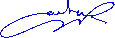 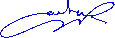 after online meeting